购置清单、报价表序号名称参考图片单位数量配置要求生产厂家及规格质保期报价（单价）报价（总价）1医保刷脸终端机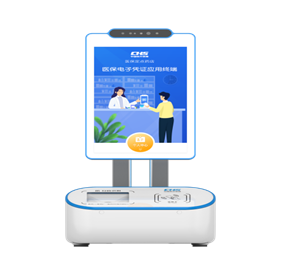 台61.操作系统：Android 8.1；2.CPU：8核处理器；3.内存：4GB；4.FLASH：64GB Nand Flash；5.触显一体屏：8寸TFT；6.分辨率：800x1280 全贴合电容多点触摸屏；7.摄像头：3D结构光人脸识别摄像头，具备人脸识别功能；8.读卡器：非接卡；9.条码扫描：一维码、二维码；10.身份证模块：支持身份证接入、读取；11.无线数据：WCDMA(Band 1/Band 8)FDD-LTE(Band 1/Band 3/Band 5/Band 8)TD-LTE(Band 34/Band 38/Band 39/Band 40/Band 41)；12.WIFi：2.4GHz&5GHz  支持IEEE 802.11 a/b/g/n/ac；13.蓝牙：支持蓝牙；2.1+EDR/3.0/4.0LE/4.2BLE14.接口：USB、Type-B、WAN、RS232、RJ45支持读取医保卡、电子医保凭证；注：1.提供证明材料：必须是符合国家医保局过检产品。2.负责现场安装调试，达到正常使用要求。两年合计        元（大写：       元整）        元（大写：       元整）        元（大写：       元整）        元（大写：       元整）        元（大写：       元整）        元（大写：       元整）        元（大写：       元整）        元（大写：       元整）